Муниципальное общеобразовательное учреждение"Дубовская средняя общеобразовательная школа Белгородского района Белгородской областис углублённым изучением отдельных предметов"п. ДубовоеКонспект урокапо курсу "Русский язык"система учебников "XXI век" 1 классТема. Правописание  сочетаний жи-, ши-. Описание внешности животногоподготовилаучитель начальных классоввысшей квалификационной категорииСиянко Наталья Вячеславовна2012/2013 учебный год
Тема урока: Правописание сочетаний жи-, ши-. Описание внешности животного. 
                      (Повторение)Педагогические задачи: создать условия для сочинения небольших рассказов с описанием внешности животного; научить подбирать слова, соответствующие заданным звуковым моделям, применять правила написания и обозначения гласных после шипящих и правила правописания прописной (заглавной) буквы в именах собственных.Планируемые результаты образования:Предметные: научатся различать слово и предложение; кратко характеризовать звуки русского языка (гласные ударные/безударные, согласные твёрдые/мягкие, согласные звонкие/глухие), условия выбора и написания буквы гласного звука после мягких и твёрдых согласных, решать учебные и практические задачи – проводить звуковой анализ и строить  модели  звукового состава слов, правильно писать сочетания ча-, ща-; чу-, щу-; жи-, ши- под ударением, писать прописную букву в именах собственных; получат возможность научиться выбирать языковые средства в соответствии с целями и условиями общения для эффективного решения коммуникативной задачи.Метапредметные (критерии сформированности/оценки компонентов универсальных учебных действий – УУД):Познавательные: общеучебные – овладение умением составлять описание внешности и повадок животного; осуществление выбора соответствующих языковых средств; применение практических навыков написания сочетаний жи-, ши- и прописной буквы в именах собственных; логические – осуществление аналитического разбора представленных текстов-описаний; проведение звукового анализа слов.Регулятивные: применять освоенные способы действия; осмысливать текстовой материал; выделять предмет речи и его свойства.Коммуникативные: представлять существенные признаки изучаемого объекта в словесно-описательной форме (с опорой на рисунок); строить устные свободные высказывания, удерживая логику изложения.Личностные: владеют общими логическими приёмами мышления; используют воображение; создают новые связи, ассоциации; выражают заинтересованность в получении совета с целью улучшения результатов деятельности; проявляют прилежание в учёбе.Сценарий урокаI. Организационный моментПрозвенел звонок сейчас.
Все вошли спокойно в класс.
Встали все у парт красиво.Поприветствуем гостей.
Вижу: класс мой - хоть куда!
Мы начнём урок русского языка.- Повернитесь друг к другу. Улыбнитесь. И пусть хорошее настроение поможет вам на уроке быть внимательными, доброжелательными по отношению друг к другу и прилежными учениками.- Начнём с разминки.Пальчиковая гимнастика "Усатый нянь"II. Актуализация опорных знаний. Постановка учебной задачи1. Минутка чистописанияЯ тетрадь свою откроюИ наклонно положу.Я, друзья от вас не скрою, ручку я вот так держу.Сяду прямо, не согнусь.За работу я возьмусь.- Назовите букву, которую вы видите на экране. (Жж). Из каких элементов состоит эта буква? Посмотрите образец написания. Пропишите три раза соединение Жж.    Компьютер (диск "Обучение грамоте" к Азбуке В.Г.Горецкого)- Что вы можете рассказать о букве Жж? (обозначает согласный звук [ж], всегда твёрдый, звонкий парный [ш])- Какой буквой записывают парный звук [ш]?- Посмотрите образец написания букв Шш. Пропишите до конца строки соединение букв Шш.- Скажите, какая орфограмма в русском языке связана с этими буквами?(Традиционное написание жи-ши)2. Определение темы и цели урока- Как вы думаете, какая тема сегодняшнего урока?- Правописание жи-ши. - Верно. Сегодня на уроке мы повторим правописание традиционных сочетаний жи/ши. - Ещё мы будем учиться составлять описание внешности животного.- Какую цель урока мы поставим.- Научиться грамотно писать слова с этими сочетаниями. Научиться составлять описание животного.- На следующей строке пропишите эти сочетания, чередуя их друг с другом.жи  ши  жи  ши   и т.д.- Назовите слова, в которых есть эти сочетания букв. (записать несколько слов)В это же время учащиеся у компьютера составляют схемы слов на буквы  Ж и Ш (Компьютер, диск "Обучение грамоте" к Азбуке В.Г.Горецкого)II. Включение в систему знаний и повторение (П. + К. + Р.). Работа в группе. Физминутка -игра "Атомы - молекулы"У компьютера - задание на ЖИ - ШИ (Диск "Русский язык" к учебнику В.П.Канакиной)- Вот как много слов с сочетаниями жи-ши.Жи и ши, жи и шиС буквой и всегда пиши:Мыши, ежики, ужи,Лыжи, лужи, камыши,Чижи, ужи , ежи, стрижи-Запомни слоги жи и ши.Инсценировка стихотворения "Жили-были буквы Ж и Ш"Жили-были, не тужили
Буквы Ж и Ш в квартире.
Неразлучны они были.
Крепко-накрепко дружили.

Но случилось как-то вдруг
Им услышать в двери стук.
Дверь открыли, крикнув: «Ах!»
Буква И стоит в слезах.

Плачет буква И, рыдает.
Нет друзей, живу одна я.
Можно с вами подружиться,
Вместе жить и веселиться?

«Проходи!», – сказали И,
А за ней вприпрыжку Ы:
«Вы меня впустите тоже,
Я на И чуть-чуть похожа!»

Буквы ей сказали дружно:
«Это правило знать нужно.
Ведь по правилам «ЖИ»– «ШИ»
Мы, ребята, пишем с И !»III. Развитие речи. Составление описания животного 1. - Ребята из 5 группы, какое слово вы определили как лишнее? Почему? (морж)- Кто такой морж? (За информацией к Сове)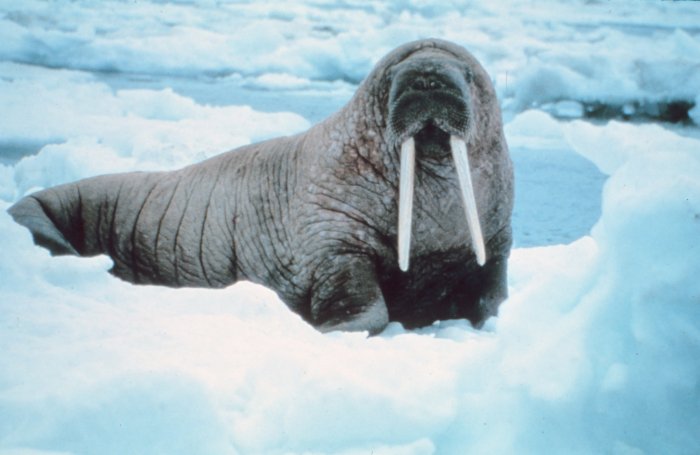 - Как вы думаете, это научное описание животного или взятое из художественного произведения?2. Работа по учебнику с.97 упражнение 1− Отгадайте, описание какого животного мы хотим предложить вашему вниманию: (загадывает ученик)Этот зверь живёт лишь дома,С этим зверем все знакомы.У него усы, как спицы.Он, мурлыча, песнь поёт,Только мышь его боится…Угадали? Это – … (кот)Текст читает подготовленный ученик− Как звали котёнка? Почему ему дали такую кличку? Каким вы представили себе Тишку? Это научный текст или художественный?− Перечитайте текст самостоятельно и найдите сравнения.− Рассмотрите кота. Опишите его внешность и повадки. Прочитайте, как написал о коте М. Харитонов (читает ученик). Какой характер у кота? Какую кличку можно дать этому коту?3. Работа в паре - с.99 упражнение 3− Отгадайте  загадку(загадывает ученик):Что за зверь со мной играет:Не мычит, не ржёт, не лает,Нападает на клубки,Прячет в лапках коготки. 		(Котёнок)- Что вы можете сказать о словах кот и котёнок?- Это родственные слова.- Назовите ещё родственные слова с общей частью (корнем) кот.У компьютера - тест "Родственные слова"- Выполните в паре задание к упражнению 3 на с.99- Какое правило нужно соблюдать при выполнении этого задания?- Правописание имён собственных. Физкультминутка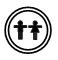 Котёнок следит за бабочкой, умывается, прыгаетза бантиком4. Работа в группе- Составить описание животного (каждая группа получает картинку, алгоритм)- Что обязательно должно быть в описании?- Внешность, особенности, повадки(Полярная сова, индийский слон, ёж, собака)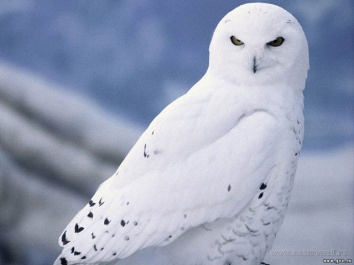 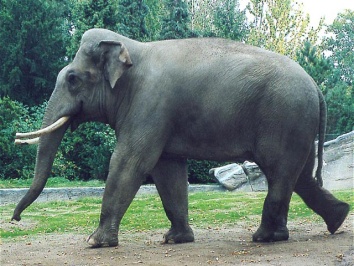 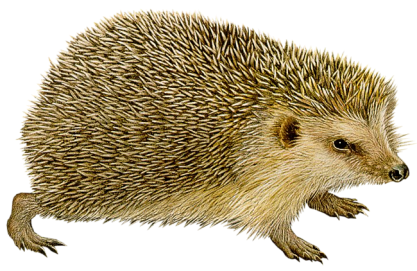 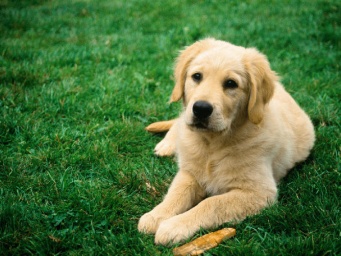 Проверка выполнения задания в группахIV. Словарно-орфографическая работаВеличав, красив и молод,За плотиной вырос… (город).                                   			В. ФетисовОбращаемся к Сове- Какая орфограмма есть в слове город? - Какие ещё слова вы знаете с этой орфограммой?- Как называются слова, написание которых надо запомнить?- Вспомните словарные слова, разгадав кроссворд. Работа в группеПо вертикали1. Аня - это имя, Сергеева - это ...2. Гриша встал из-за стола и сказал: "..."3. ... к домику бабушки шла через лес.6.  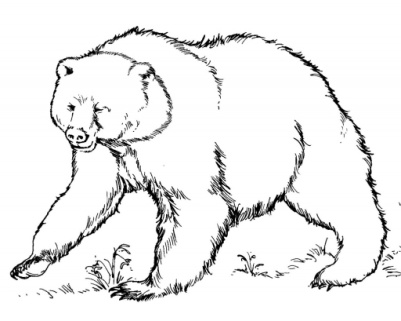 По горизонтали4. 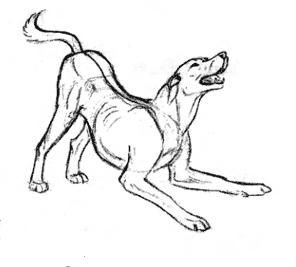 5. Правильно пиши ...  на конверте.7. Кот Леопольд сказал мышам: "..., давайте жить дружно!"8. Тот, кто учит детей в школе.V. Итог урока (К. + Р.)- Вспомните, какую цель мы ставили перед собой в начале урока?- Как вы думаете, достигли мы этой цели?− У кого из вас есть домашние питомцы? Домашнее задание: нарисовать своего питомца, составить словесное описаниеVI. Рефлексия. Метод недосказанных предложений (каждый обучающийся выбирает подходящую ему фразу и заканчивает её)- Я понял, что… 
- Было интересно… 
- Было трудно… 
- Мне захотелось… 
- У меня получилось… 
- На следующем уроке мы…(Личностные УУД: учащиеся высказывают своё мнение, свою позицию и коммуникативные УУД: оформлять свои мысли в устной форме на уровне предложения или небольшого текста)Эмоциональная рефлексия- Определите своё настроение на сегодняшнем уроке. Встаньте рядом с тем смайликом, который вам подходит.Источники информацииИспользуемая литература1.  Волина, В. В. Русский язык / В. В. Волина. − М. : Просвещение, 1996.2. Голубь, В. Т. Уроки обучения русскому языку в 1 классе : практическое пособие / В. Т. Голубь. − Воронеж : ТЦ «Учитель», 2003.3. Евсюкова, Г. А. Методическая копилка // Начальная школа. – 1998. – № 3. – С. 79.4. Жиренко, О. Е. Учим русский с увлечением. Формирование орфографической грамотности. 1–4 классы / О. Е. Жиренко, Л. И. Гайдина, А. В. Кочергина. − М. : 5 за знания, 2007.5. Жиренко, О. Е. Учим русский с увлечением – 2. Части речи. Предложение. Текст. Развитие речи. 1–4 классы / О. Е. Жиренко, Л. И. Гайдина, А. В. Кочергина. – М. : 5 за знания, 2009.6. Иванов, С. В. Русский язык : 1 класс : учебник для учащихся общеобразовательных учреждений / С. В. Иванов, А. О. Евдокимова, М. И. Кузнецова ; под ред. Л. Е. Журовой и С. В. Иванова. − М. : Вентана-Граф, 2011. − 176 с. : ил. − (Начальная школа XXI века).7. Иванова, В. И. Занимательно о русском языке / В. И. Иванова. − Л. : Просвещение, 1990.8. Иванов, С. В. Русский язык : 1 класс : рабочая тетрадь для учащихся общеобразовательных учреждений : в 2 ч. / С. В. Иванов, А. О. Евдокимова, М. И. Кузнецова. – М. : Вентана-Граф, 2011.Интернет- ресурсы 1. http://images.yandex.ru/2. http://www.stihi.ru/3. http://yunie-filologi.ucoz.ru4. http://www.proshkolu.ru5. http://www.kp.ru/daily/6. http://www.hohmodrom.ru/